Preparation for BLS CPR ClassPART I: Prior to class: access the HeartCode BLS eLearning at https://shopcpr.heart.org/heartcode-blsto register and complete the online portion - $34.00. Please add the HeartCode BLS eLearning to cart, checkout by registering. The course will take between 45 minutes to about 1.5 hours to complete.  You must take the classroom portion no more than 60-days after completing the online portion.PART II: YOU MUST PRINT AND BRING THE CERTIFICATE TO CLASS. You cannot take the class without the PRINTED CERTIFICATE, if you arrive without it, you will be asked to reschedule and charged for the missed class.   Showing a copy of the certificate on your phone is not acceptable. It looks like this: 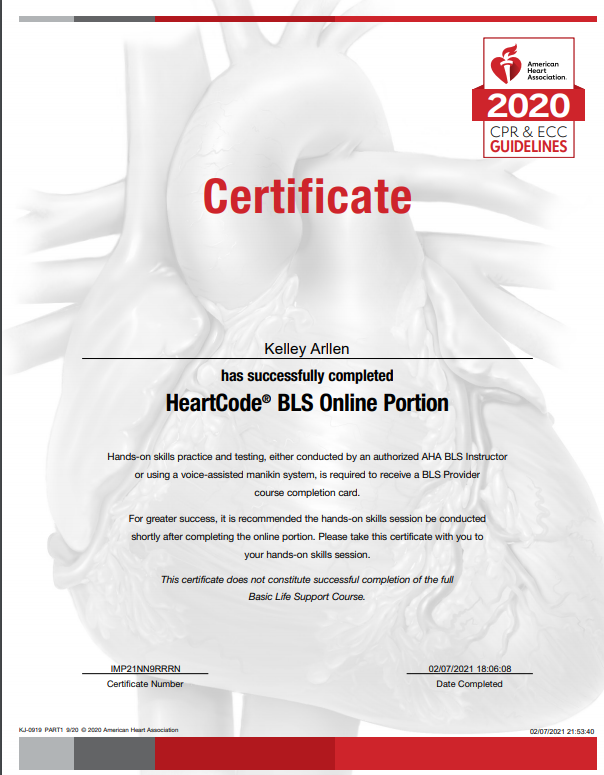 